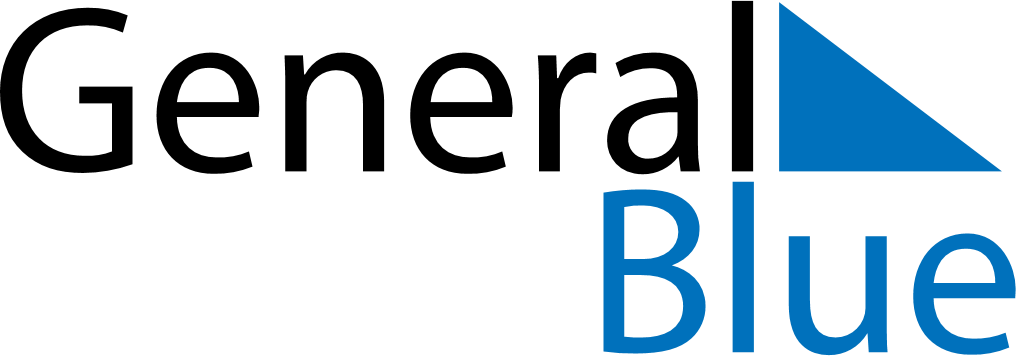 Q1 of 2018Dominican RepublicQ1 of 2018Dominican RepublicQ1 of 2018Dominican RepublicQ1 of 2018Dominican RepublicQ1 of 2018Dominican RepublicQ1 of 2018Dominican RepublicQ1 of 2018Dominican RepublicJanuary 2018January 2018January 2018January 2018January 2018January 2018January 2018January 2018January 2018SundayMondayMondayTuesdayWednesdayThursdayFridaySaturday1123456788910111213141515161718192021222223242526272829293031February 2018February 2018February 2018February 2018February 2018February 2018February 2018February 2018February 2018SundayMondayMondayTuesdayWednesdayThursdayFridaySaturday123455678910111212131415161718191920212223242526262728March 2018March 2018March 2018March 2018March 2018March 2018March 2018March 2018March 2018SundayMondayMondayTuesdayWednesdayThursdayFridaySaturday123455678910111212131415161718191920212223242526262728293031Jan 1: New Year’s DayJan 6: EpiphanyJan 21: Our Lady of AltagraciaJan 29: Duarte’s BirthdayFeb 27: Independence DayMar 30: Good Friday